                           SPONSORAVTALE - LAG 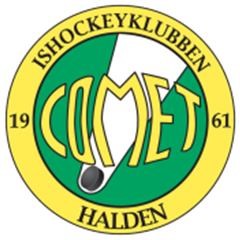 Avtale mellomIshockeyklubben Comet Halden 	 	 	 	 	 PB 2056 								
1760 Halden 	 	 	 	 	 	 	 	 							Faktura-adresse:_____________________________ 								(epost)Formål og bakgrunn: Firmaet ønsker å profilere seg som støttespiller for breddeidrett og støtte idrettslaget i arbeidet med å fremme sporten for barn og unge. Støtten vil hjelpe lagets spillere å ha så lave reisekostnader som mulig til bortekamper og å arrangere ulike sosiale arrangement, eller andre lag-kostnader som ellers ligger på spillerne. 
Firmaet vil bli profilert ihht beskrivelse under.
 Idrettslagets produkter for lag:Idrettslaget mottar kr_______ ,- etter faktura i godtgjørelse for pkt. __ Det er i tillegg åpent for å be om ytterligere støtte til idrettslaget ved arrangement som for eksempel cup, mot at arrangementet da bærer firmaets navn. Dato og sign. for bedrift: 				Dato og sign. for IHK Comet Halden_____________________________			_______________________________PunktBeskrivelsePris1Profilering på lagets hjemmeside, trykk på Roll up reklameplakat satt opp på lagets hjemmekamper.             2 500 2Punkt 1 pluss klistremerke på spillernes hjelmer             5 000 3Punkt 1 pluss merke på spillernes bukser             7 500 4Punkt 3 pluss merke på keepernes pads           10 000 Kostnader for klistremerker/trykk kommer i tillegg – begrenset til kr:____________Kostnader for klistremerker/trykk kommer i tillegg – begrenset til kr:____________